07/11/2015Ganador Concurso Casos Clínico Hans Heinrich Reckeweg 2015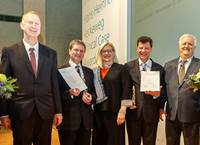 Baden-Baden (Alemania) – El pasado 7 de Noviembre 2015, Heel otorgó el premio Hans-Heinrich Reckeweg Clinical Case Award a los Doctores colombianos Sergio Andrés Laasch y Margarita Vélez de Medellín, quienes recibieron el Primer Premio por su informe clínico sobre el tratamiento de un paciente con una lesión de la médula espinal. Con este premio, la farmacéutica alemana destaca el significado de la evidencia basada en la práctica dentro del campo de la medicina.El ganador del Primer Premio de este año, por valor de 10 000 euros, fueron los médicos Sergio Andrés Laasch y Margarita Vélez de Medellín. En su caso clínico, describen el tratamiento de un paciente varón con una herida lacerante en la médula espinal. Este tipo de herida es la segunda causa principal de trauma de la médula espinal y relativamente común. Con este paciente, los doctores Laasch y Vélez desarrollaron un protocolo de tratamiento posoperatorio integral con el fin de aumentar la capacidad autorreguladora del paciente. El protocolo incluyó recomendaciones dietéticas detalladas, tratamiento oral temprano y terapia parenteral aplicada a nivel intradérmico y subcutáneo a la altura de la lesión y dos segmentos por encima y por debajo de la misma. Tan solo dos meses después del tratamiento, el paciente se recuperó notablemente y, en menos de cinco meses, fue capaz de caminar con muletas.El doctor Myron Schultz, Head of Global Medicine de Heel, comenta: “Los doctores Laasch y Vélez han logrado resultados sorprendentes en su caso clínico, sobre todo si se tiene en cuenta el hecho de que las probabilidades de una recuperación significativa en un paciente con este tipo de lesión espinal son, normalmente, muy escasas”.El Segundo Premio, de 5000 euros, fue otorgado al pediatra Hernán Villalón, de Chile. En su informe, presentó el éxito obtenido con el tratamiento biorregulador multiobjetivo, que mejoró considerablemente la calidad de vida del paciente, alumno de primaria, con enfermedad bronquial obstructiva.“El premio Hans-Heinrich Reckeweg Clinical Case Award refuerza la importancia de la evidencia basada en la práctica como un método científico reconocido en el mundo de la medicina”, destaca la doctora Alta Smit, Director Global Medical Affairs & Research de Heel.Sobre el premio "Clinical Case Award"El premio “Hans-Heinrich Reckeweg Clinical Case Award” es otorgado por Biologische Heilmittel Heel GmbH para promover el intercambio de experiencias clínicas en el campo de la medicina integral entre los profesionales médicos generando evidencias observacionales en sus reportes clínicos. El concurso se basa en los reconocidos criterios que establecen las directrices CARE para la elaboración de informes de casos clínicos. Con el premio “Hans-Heinrich Reckeweg Clinical Case Award”, Heel alienta a los investigadores clínicos a publicar sus informes de casos clínicos en revistas científicas. Concurso de Casos Clínico Heel ColombiaAdemás del premio internacional Hans-Heinrich Reckeweg Clinical Case Award, Heel Colombia apoya la difusión de experiencias clínicas exitosas a través de un Concurso Nacional de Casos Clínicos, que premia el mejor caso clínico en medicina humana y veterinaria, con un reconocimiento de 5 millones de pesos respectivamente. Adicionalmente, los casos clínico ganadores podrán ser presentados durante el Simposio Internacional en Marzo 2016 y participar en el Hans-Heinrich Reckeweg Clinical Case Award 2016 en las fechas y condiciones que se determinen para este concurso.Reckeweg Award 2015: El doctor colombiano Sergio Andrés Laasch Arbeláez (Primer Premio, 2.0 por la dcha. enla imagen) yel doctor chileno Hernán Villalón (Segundo Premio, 2.0 por la izda.) fueron presentados con sus respectivos premios por la doctora Alta Smit (centro) yel doctor Myron Schultz (izda.). El anfitrión de la ceremonia fue el doctor David Riley (dcha.), Chair of the CARE Steering Committee